VEGAKRATER na Luni: po Juriju Vegi (https://sl.wikipedia.org/wiki/Jurij_Vega#Poimenovanja)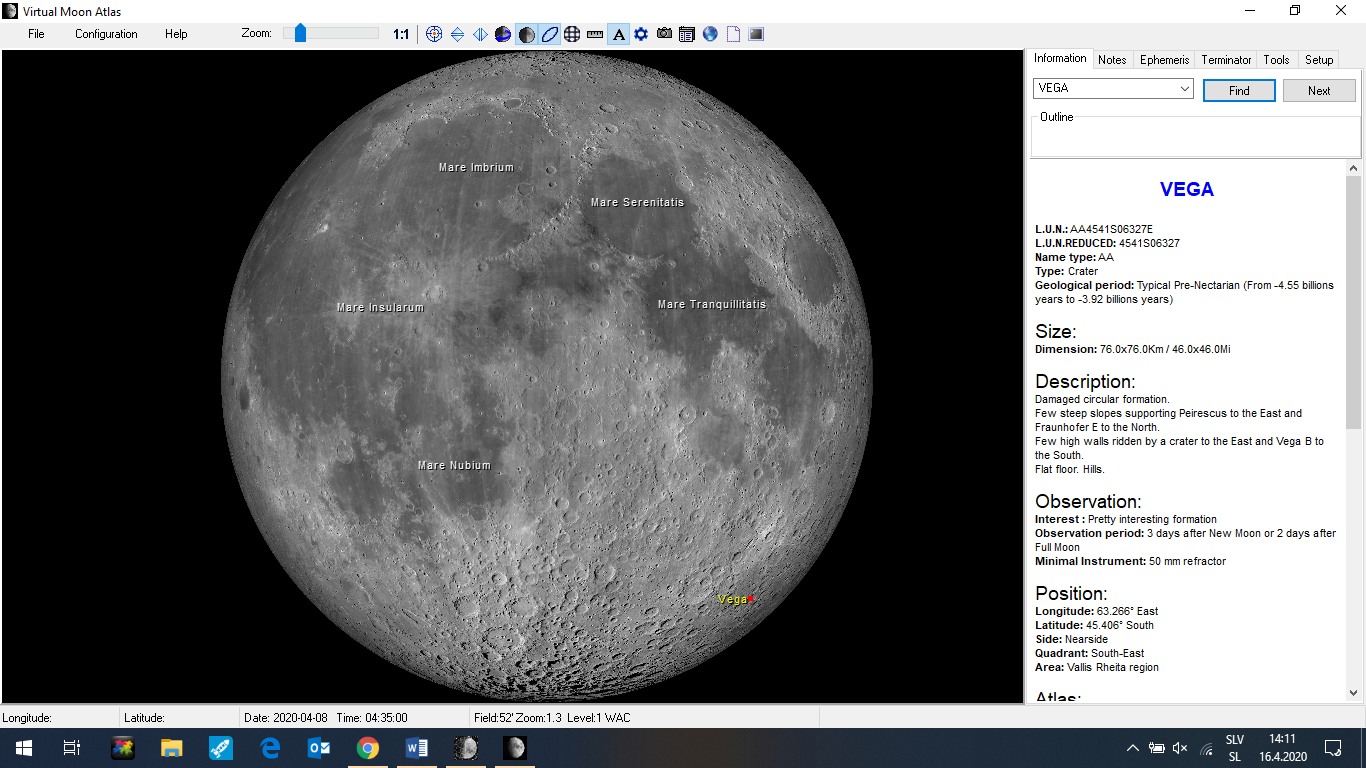 (Vir: Virtual Moon Atlas)ZVEZDA v Liri: po arabski besedi (https://sl.wikipedia.org/wiki/Vega_(zvezda)#Ime)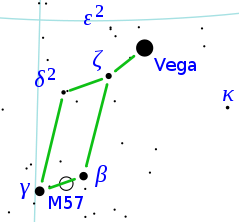 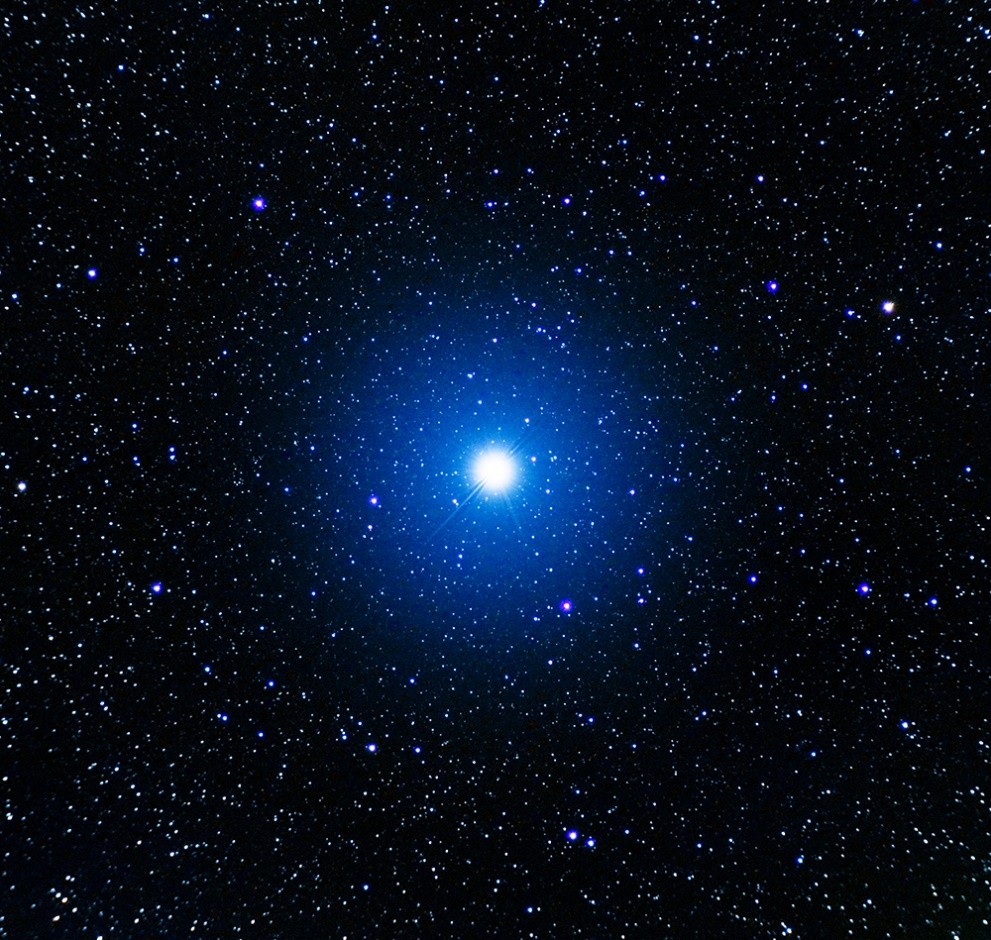 Lega zvezde Vega v ozvezdju Lire                                                                               Fotografija zvezde (Vir: Francisco José Sevilla Lobato / S&T online                                                                                                                                          Photo gallery)